Person undertaking the assessmentSome basic details about you and your family – Parent / CarerChildren and other people at the home addressAdditional Caring ResponsibilitiesDetails of other Parent / Carer / Adult with Parental Responsibility not living at this addressSignificant others, including siblings who live at a different address (please provide details of any other people connected to the family who are important in providing a network of support e.g. grandparents, wider family and friends)Other services supporting your family (please use a separate sheet if necessary)Strengths and Needs - this is where we identify what we are worried about and what is working wellPlease complete the remaining sections to record a summary of your conversation with the family, as well as including information received from the relevant professionals.  The sections below where scaling is required are to be completed in accordance with the Impact Measurement Guide to scaling document.              4. Setting Goals and Action PlanningImmediate Next Steps - what does the family and / or others need to do between now and the first TAF meeting within six weeks of the assessment.   This should include actions and goals that have been identified in section 3 above. ConclusionsTick any of the following that are relevant and ensure there are goals / actions to address these in the plan above:Email the final version to the Early Help Coordinator Inbox: BRADFORD’S EARLY HELP ASSESSMENT TOOLAn Early Help Assessment when working with children and their families         BRADFORD’S EARLY HELP ASSESSMENT TOOLAn Early Help Assessment when working with children and their families         BRADFORD’S EARLY HELP ASSESSMENT TOOLAn Early Help Assessment when working with children and their families         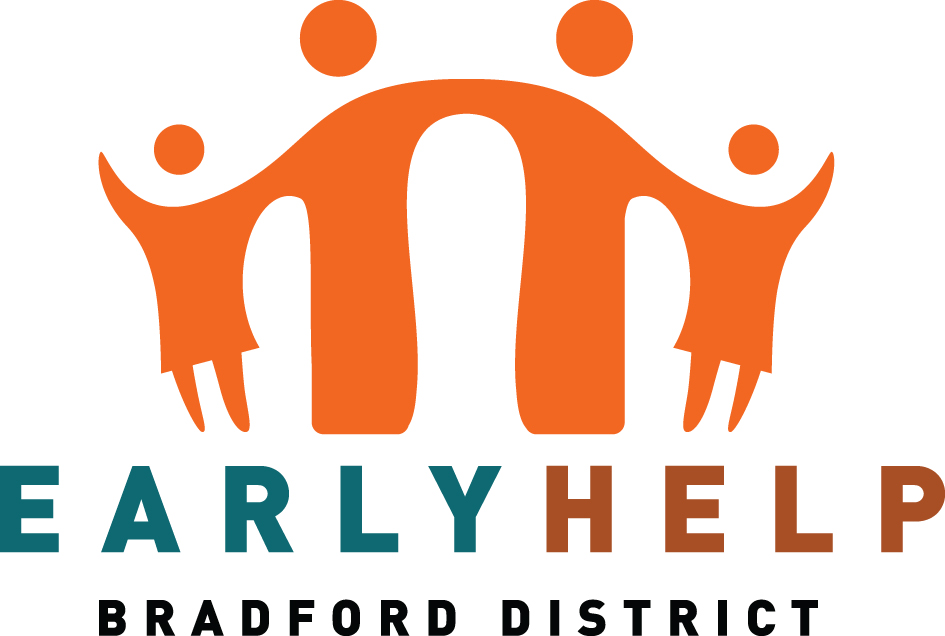 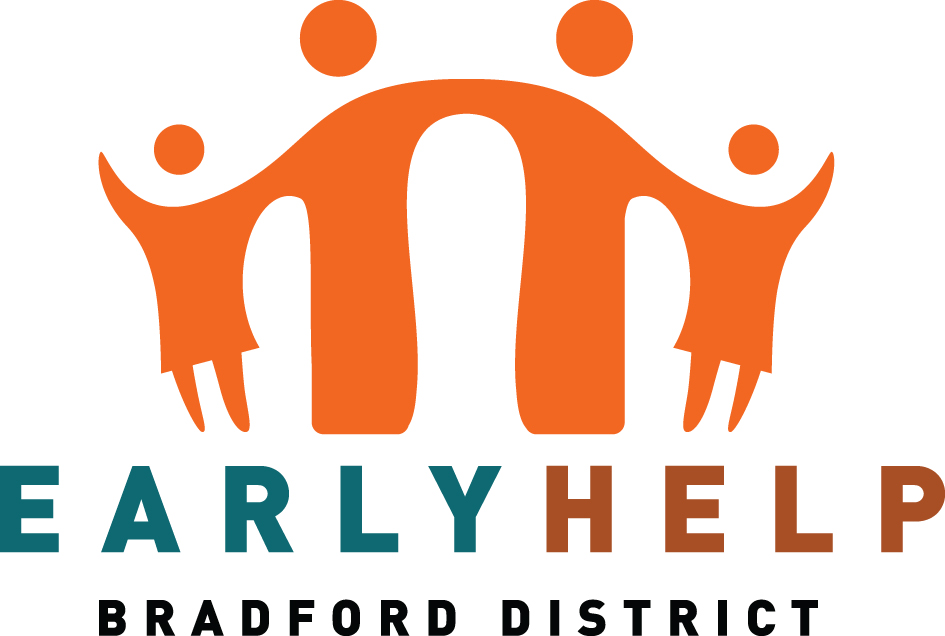 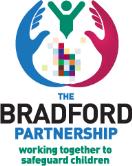 The AgreementIf you would welcome support for your family, then we need your agreement for agencies to co-ordinate any support you may need through sharing information about your family with them. This could include the following agencies:  Children’s Specialist Services, Schools, Police, National Probation Service, West Yorkshire Community Rehabilitation Company, Youth Offending Team, Department of Work and Pensions (including contracted work programme providers), Incommunities, Families First Commissioned Services, your GP, Health Visitors, School Nurses, Family Hub, Stronger Families and Bradford Teaching Hospitals NHS Foundation Trust’s Innovation Hub who are undertaking important research about children’s development for Better Start Bradford and Born in Bradford Projects.   Access to information is carefully controlled and only approved members of the Innovation Hub Team will be able to identify you whilst keeping your information private and safe so that no information that could identify you or your child will be shared with anyone else.We collect and process personal and sensitive information in accordance with the General Data Protection Regulation. This information may include details about you/your children’s health including NHS Numbers, education and UPN Numbers, welfare and development, home or family circumstances.  We use this information:To help us work with you to provide an effective serviceTo help us improve services through research and planning.In some cases, information may be shared between agencies without consent; for example, where sharing information might prevent a crime or safeguard the welfare of a child or young person. Even in these circumstances, we will discuss this matter with you. Reasons for this are:If it is believed that a child’s/adult’s safety or welfare is at immediate riskWhere it is required to do so by law because of a criminal activity /drug trafficking offences Should you or your child fall ill during contact with the service and relevant information needs to be given to a medical professional.CONSENT FOR INFORMATION STORAGE AND INFORMATION SHARINGThe reasons for sharing information have been explained to me. I give my permission for Bradford Council to obtain personal and / or sensitive information about me and my family for the purposes set out above and agree to my information being shared with and for Prevention and Early Help / Families First / Social Work services. My explicit consent is freely given, fully informed and I understand that it can be withdrawn at any time. I have been given the opportunity to ask any questions in relation to this referral and the information about me that will be shared and that I can request an update at any time.  I have the right of access to personal information held about me and my children and can request this by making an application in writing.This completed form will be retained by Bradford Council.  Information will be stored on a secure electronic system and shared with other organisations as appropriate, and only communicated by secure means. It will be destroyed in accordance with data protection principles and Bradford Council retention policy. Read our full Privacy Notice.If you are the Parent/Carer you are also giving your permission to share personal information about young people (under 16) in your care.The AgreementIf you would welcome support for your family, then we need your agreement for agencies to co-ordinate any support you may need through sharing information about your family with them. This could include the following agencies:  Children’s Specialist Services, Schools, Police, National Probation Service, West Yorkshire Community Rehabilitation Company, Youth Offending Team, Department of Work and Pensions (including contracted work programme providers), Incommunities, Families First Commissioned Services, your GP, Health Visitors, School Nurses, Family Hub, Stronger Families and Bradford Teaching Hospitals NHS Foundation Trust’s Innovation Hub who are undertaking important research about children’s development for Better Start Bradford and Born in Bradford Projects.   Access to information is carefully controlled and only approved members of the Innovation Hub Team will be able to identify you whilst keeping your information private and safe so that no information that could identify you or your child will be shared with anyone else.We collect and process personal and sensitive information in accordance with the General Data Protection Regulation. This information may include details about you/your children’s health including NHS Numbers, education and UPN Numbers, welfare and development, home or family circumstances.  We use this information:To help us work with you to provide an effective serviceTo help us improve services through research and planning.In some cases, information may be shared between agencies without consent; for example, where sharing information might prevent a crime or safeguard the welfare of a child or young person. Even in these circumstances, we will discuss this matter with you. Reasons for this are:If it is believed that a child’s/adult’s safety or welfare is at immediate riskWhere it is required to do so by law because of a criminal activity /drug trafficking offences Should you or your child fall ill during contact with the service and relevant information needs to be given to a medical professional.CONSENT FOR INFORMATION STORAGE AND INFORMATION SHARINGThe reasons for sharing information have been explained to me. I give my permission for Bradford Council to obtain personal and / or sensitive information about me and my family for the purposes set out above and agree to my information being shared with and for Prevention and Early Help / Families First / Social Work services. My explicit consent is freely given, fully informed and I understand that it can be withdrawn at any time. I have been given the opportunity to ask any questions in relation to this referral and the information about me that will be shared and that I can request an update at any time.  I have the right of access to personal information held about me and my children and can request this by making an application in writing.This completed form will be retained by Bradford Council.  Information will be stored on a secure electronic system and shared with other organisations as appropriate, and only communicated by secure means. It will be destroyed in accordance with data protection principles and Bradford Council retention policy. Read our full Privacy Notice.If you are the Parent/Carer you are also giving your permission to share personal information about young people (under 16) in your care.The AgreementIf you would welcome support for your family, then we need your agreement for agencies to co-ordinate any support you may need through sharing information about your family with them. This could include the following agencies:  Children’s Specialist Services, Schools, Police, National Probation Service, West Yorkshire Community Rehabilitation Company, Youth Offending Team, Department of Work and Pensions (including contracted work programme providers), Incommunities, Families First Commissioned Services, your GP, Health Visitors, School Nurses, Family Hub, Stronger Families and Bradford Teaching Hospitals NHS Foundation Trust’s Innovation Hub who are undertaking important research about children’s development for Better Start Bradford and Born in Bradford Projects.   Access to information is carefully controlled and only approved members of the Innovation Hub Team will be able to identify you whilst keeping your information private and safe so that no information that could identify you or your child will be shared with anyone else.We collect and process personal and sensitive information in accordance with the General Data Protection Regulation. This information may include details about you/your children’s health including NHS Numbers, education and UPN Numbers, welfare and development, home or family circumstances.  We use this information:To help us work with you to provide an effective serviceTo help us improve services through research and planning.In some cases, information may be shared between agencies without consent; for example, where sharing information might prevent a crime or safeguard the welfare of a child or young person. Even in these circumstances, we will discuss this matter with you. Reasons for this are:If it is believed that a child’s/adult’s safety or welfare is at immediate riskWhere it is required to do so by law because of a criminal activity /drug trafficking offences Should you or your child fall ill during contact with the service and relevant information needs to be given to a medical professional.CONSENT FOR INFORMATION STORAGE AND INFORMATION SHARINGThe reasons for sharing information have been explained to me. I give my permission for Bradford Council to obtain personal and / or sensitive information about me and my family for the purposes set out above and agree to my information being shared with and for Prevention and Early Help / Families First / Social Work services. My explicit consent is freely given, fully informed and I understand that it can be withdrawn at any time. I have been given the opportunity to ask any questions in relation to this referral and the information about me that will be shared and that I can request an update at any time.  I have the right of access to personal information held about me and my children and can request this by making an application in writing.This completed form will be retained by Bradford Council.  Information will be stored on a secure electronic system and shared with other organisations as appropriate, and only communicated by secure means. It will be destroyed in accordance with data protection principles and Bradford Council retention policy. Read our full Privacy Notice.If you are the Parent/Carer you are also giving your permission to share personal information about young people (under 16) in your care.The AgreementIf you would welcome support for your family, then we need your agreement for agencies to co-ordinate any support you may need through sharing information about your family with them. This could include the following agencies:  Children’s Specialist Services, Schools, Police, National Probation Service, West Yorkshire Community Rehabilitation Company, Youth Offending Team, Department of Work and Pensions (including contracted work programme providers), Incommunities, Families First Commissioned Services, your GP, Health Visitors, School Nurses, Family Hub, Stronger Families and Bradford Teaching Hospitals NHS Foundation Trust’s Innovation Hub who are undertaking important research about children’s development for Better Start Bradford and Born in Bradford Projects.   Access to information is carefully controlled and only approved members of the Innovation Hub Team will be able to identify you whilst keeping your information private and safe so that no information that could identify you or your child will be shared with anyone else.We collect and process personal and sensitive information in accordance with the General Data Protection Regulation. This information may include details about you/your children’s health including NHS Numbers, education and UPN Numbers, welfare and development, home or family circumstances.  We use this information:To help us work with you to provide an effective serviceTo help us improve services through research and planning.In some cases, information may be shared between agencies without consent; for example, where sharing information might prevent a crime or safeguard the welfare of a child or young person. Even in these circumstances, we will discuss this matter with you. Reasons for this are:If it is believed that a child’s/adult’s safety or welfare is at immediate riskWhere it is required to do so by law because of a criminal activity /drug trafficking offences Should you or your child fall ill during contact with the service and relevant information needs to be given to a medical professional.CONSENT FOR INFORMATION STORAGE AND INFORMATION SHARINGThe reasons for sharing information have been explained to me. I give my permission for Bradford Council to obtain personal and / or sensitive information about me and my family for the purposes set out above and agree to my information being shared with and for Prevention and Early Help / Families First / Social Work services. My explicit consent is freely given, fully informed and I understand that it can be withdrawn at any time. I have been given the opportunity to ask any questions in relation to this referral and the information about me that will be shared and that I can request an update at any time.  I have the right of access to personal information held about me and my children and can request this by making an application in writing.This completed form will be retained by Bradford Council.  Information will be stored on a secure electronic system and shared with other organisations as appropriate, and only communicated by secure means. It will be destroyed in accordance with data protection principles and Bradford Council retention policy. Read our full Privacy Notice.If you are the Parent/Carer you are also giving your permission to share personal information about young people (under 16) in your care.Signed:Print Name:Date:Date:NameRole / PositionRole / PositionAgency / ServiceAgency / ServiceAddress (Inc. postcode) and contact number SignedSignedSignedSignedSignedDateDate Assessment StartedDate Assessment StartedEHA Reference No.EHA Reference No.Date Assessment CompletedDate Assessment CompletedParent / Carer SurnameParent / Carer First NameRelationship to childDate of Birth and NHS noEthnicityParent/ Carer GenderParent / Carer SurnameParent / Carer First NameRelationship to childDate of Birth NHS noEthnicityParent / Carer GenderAddress (Inc. postcode)Address (Inc. postcode)Contact NumberName of family DoctorAddressContact numberName of family DentistAddressContact numberSurnameFirst NameFirst NameDOBRelationshipRelationshipRelationshipSchool / NurseryNHS  noEHCPDisabilitySENEthnicityYes / NoYes /NoYes / NoAdd new RowAdd new RowDelete last rowDelete last rowDelete last rowAre you caring for someone else's child?Are you caring for someone else's child?Are you caring for someone else's child?Are you caring for someone else's child?YesNoNoIf the answer is yes, is there an order in place?If the answer is yes, is there an order in place?If the answer is yes, is there an order in place?If the answer is yes, is there an order in place?YesNoNoWhat type of Order?  Child Arrangement Order SGO Parental Responsibility Order Parental Responsibility Order Parental Responsibility OrderN/ANameNameD.O.B and NHS no: if knownAddressWill they contribute to the Early Help AssessmentWill they contribute to the Early Help AssessmentIf no, please explain why YesNoSurnameSurnameFirst NameFirst NameAddressRelationship to childDOBAdd new RowDelete last rowDelete last rowServiceServiceContact NameContact NameContact NumberWhich family member is being supportedAdd new RowDelete last rowDelete last rowWho was involved in completing the assessment(give names and relationships, including the person undertaking the assessment)Voice of each child (please reference any tools used to engage the children e.g. Three Houses, using the child's own words wherever possible. For pre-verbal children, please use this section to record your (or other practitioner's) observationsHEALTH - General children and family health including any outstanding health needs of the parent or child, child development and parent/carer ability to meet these needsPlease state details when any family member has additional health needs or disabilities.On a scale of 1-10, where 10 is the best situation, how would you rate how well are things going? HEALTH - General children and family health including any outstanding health needs of the parent or child, child development and parent/carer ability to meet these needsPlease state details when any family member has additional health needs or disabilities.On a scale of 1-10, where 10 is the best situation, how would you rate how well are things going? HEALTH - General children and family health including any outstanding health needs of the parent or child, child development and parent/carer ability to meet these needsPlease state details when any family member has additional health needs or disabilities.On a scale of 1-10, where 10 is the best situation, how would you rate how well are things going? HEALTH - General children and family health including any outstanding health needs of the parent or child, child development and parent/carer ability to meet these needsPlease state details when any family member has additional health needs or disabilities.On a scale of 1-10, where 10 is the best situation, how would you rate how well are things going? HEALTH - General children and family health including any outstanding health needs of the parent or child, child development and parent/carer ability to meet these needsPlease state details when any family member has additional health needs or disabilities.On a scale of 1-10, where 10 is the best situation, how would you rate how well are things going? HEALTH - General children and family health including any outstanding health needs of the parent or child, child development and parent/carer ability to meet these needsPlease state details when any family member has additional health needs or disabilities.On a scale of 1-10, where 10 is the best situation, how would you rate how well are things going? HEALTH - General children and family health including any outstanding health needs of the parent or child, child development and parent/carer ability to meet these needsPlease state details when any family member has additional health needs or disabilities.On a scale of 1-10, where 10 is the best situation, how would you rate how well are things going? HEALTH - General children and family health including any outstanding health needs of the parent or child, child development and parent/carer ability to meet these needsPlease state details when any family member has additional health needs or disabilities.On a scale of 1-10, where 10 is the best situation, how would you rate how well are things going? HEALTH - General children and family health including any outstanding health needs of the parent or child, child development and parent/carer ability to meet these needsPlease state details when any family member has additional health needs or disabilities.On a scale of 1-10, where 10 is the best situation, how would you rate how well are things going? HEALTH - General children and family health including any outstanding health needs of the parent or child, child development and parent/carer ability to meet these needsPlease state details when any family member has additional health needs or disabilities.On a scale of 1-10, where 10 is the best situation, how would you rate how well are things going? 12345678910What is working well (strengths)?What is working well (strengths)?What is working well (strengths)?What is working well (strengths)?What is working well (strengths)?What needs to change (goals) and why?What needs to change (goals) and why?What needs to change (goals) and why?What needs to change (goals) and why?What needs to change (goals) and why?EDUCATION - Nursery, school, college, training, support at home, parent/carer ability to meet these needs and engagement with education settingsOn a scale of 1-10, where 10 is the best situation, how would you rate how well are things going? EDUCATION - Nursery, school, college, training, support at home, parent/carer ability to meet these needs and engagement with education settingsOn a scale of 1-10, where 10 is the best situation, how would you rate how well are things going? EDUCATION - Nursery, school, college, training, support at home, parent/carer ability to meet these needs and engagement with education settingsOn a scale of 1-10, where 10 is the best situation, how would you rate how well are things going? EDUCATION - Nursery, school, college, training, support at home, parent/carer ability to meet these needs and engagement with education settingsOn a scale of 1-10, where 10 is the best situation, how would you rate how well are things going? EDUCATION - Nursery, school, college, training, support at home, parent/carer ability to meet these needs and engagement with education settingsOn a scale of 1-10, where 10 is the best situation, how would you rate how well are things going? EDUCATION - Nursery, school, college, training, support at home, parent/carer ability to meet these needs and engagement with education settingsOn a scale of 1-10, where 10 is the best situation, how would you rate how well are things going? EDUCATION - Nursery, school, college, training, support at home, parent/carer ability to meet these needs and engagement with education settingsOn a scale of 1-10, where 10 is the best situation, how would you rate how well are things going? EDUCATION - Nursery, school, college, training, support at home, parent/carer ability to meet these needs and engagement with education settingsOn a scale of 1-10, where 10 is the best situation, how would you rate how well are things going? EDUCATION - Nursery, school, college, training, support at home, parent/carer ability to meet these needs and engagement with education settingsOn a scale of 1-10, where 10 is the best situation, how would you rate how well are things going? EDUCATION - Nursery, school, college, training, support at home, parent/carer ability to meet these needs and engagement with education settingsOn a scale of 1-10, where 10 is the best situation, how would you rate how well are things going? 12345678910What is working well (strengths)?What is working well (strengths)?What is working well (strengths)?What is working well (strengths)?What is working well (strengths)?What needs to change (goals) and why?What needs to change (goals) and why?What needs to change (goals) and why?What needs to change (goals) and why?What needs to change (goals) and why?Child’s Emotional development and families well being – parent/carer ability to meet and support their child’s emotional well-being despite any difficulties they are experiencing i.e. mental healthOn a scale of 1-10, where 10 is the best situation, how would you rate how well are things going? Child’s Emotional development and families well being – parent/carer ability to meet and support their child’s emotional well-being despite any difficulties they are experiencing i.e. mental healthOn a scale of 1-10, where 10 is the best situation, how would you rate how well are things going? Child’s Emotional development and families well being – parent/carer ability to meet and support their child’s emotional well-being despite any difficulties they are experiencing i.e. mental healthOn a scale of 1-10, where 10 is the best situation, how would you rate how well are things going? Child’s Emotional development and families well being – parent/carer ability to meet and support their child’s emotional well-being despite any difficulties they are experiencing i.e. mental healthOn a scale of 1-10, where 10 is the best situation, how would you rate how well are things going? Child’s Emotional development and families well being – parent/carer ability to meet and support their child’s emotional well-being despite any difficulties they are experiencing i.e. mental healthOn a scale of 1-10, where 10 is the best situation, how would you rate how well are things going? Child’s Emotional development and families well being – parent/carer ability to meet and support their child’s emotional well-being despite any difficulties they are experiencing i.e. mental healthOn a scale of 1-10, where 10 is the best situation, how would you rate how well are things going? Child’s Emotional development and families well being – parent/carer ability to meet and support their child’s emotional well-being despite any difficulties they are experiencing i.e. mental healthOn a scale of 1-10, where 10 is the best situation, how would you rate how well are things going? Child’s Emotional development and families well being – parent/carer ability to meet and support their child’s emotional well-being despite any difficulties they are experiencing i.e. mental healthOn a scale of 1-10, where 10 is the best situation, how would you rate how well are things going? Child’s Emotional development and families well being – parent/carer ability to meet and support their child’s emotional well-being despite any difficulties they are experiencing i.e. mental healthOn a scale of 1-10, where 10 is the best situation, how would you rate how well are things going? Child’s Emotional development and families well being – parent/carer ability to meet and support their child’s emotional well-being despite any difficulties they are experiencing i.e. mental healthOn a scale of 1-10, where 10 is the best situation, how would you rate how well are things going? 12345678910What is working well (strengths)?What is working well (strengths)?What is working well (strengths)?What is working well (strengths)?What is working well (strengths)?What needs to change (goals) and why?What needs to change (goals) and why?What needs to change (goals) and why?What needs to change (goals) and why?What needs to change (goals) and why?PARENTAL CAPACITY INCLUDING SOCIAL RELATIONSHIPS - Parent/carer ability to provide stability for the child in the home including their ability to set boundaries and guidance to prevent involvement in crime and anti-social behaviour etc including impact of parental mental health, conflict or domestic abuse.On a scale of 1-10, where 10 is the best situation, how would you rate how well are things going? PARENTAL CAPACITY INCLUDING SOCIAL RELATIONSHIPS - Parent/carer ability to provide stability for the child in the home including their ability to set boundaries and guidance to prevent involvement in crime and anti-social behaviour etc including impact of parental mental health, conflict or domestic abuse.On a scale of 1-10, where 10 is the best situation, how would you rate how well are things going? PARENTAL CAPACITY INCLUDING SOCIAL RELATIONSHIPS - Parent/carer ability to provide stability for the child in the home including their ability to set boundaries and guidance to prevent involvement in crime and anti-social behaviour etc including impact of parental mental health, conflict or domestic abuse.On a scale of 1-10, where 10 is the best situation, how would you rate how well are things going? PARENTAL CAPACITY INCLUDING SOCIAL RELATIONSHIPS - Parent/carer ability to provide stability for the child in the home including their ability to set boundaries and guidance to prevent involvement in crime and anti-social behaviour etc including impact of parental mental health, conflict or domestic abuse.On a scale of 1-10, where 10 is the best situation, how would you rate how well are things going? PARENTAL CAPACITY INCLUDING SOCIAL RELATIONSHIPS - Parent/carer ability to provide stability for the child in the home including their ability to set boundaries and guidance to prevent involvement in crime and anti-social behaviour etc including impact of parental mental health, conflict or domestic abuse.On a scale of 1-10, where 10 is the best situation, how would you rate how well are things going? PARENTAL CAPACITY INCLUDING SOCIAL RELATIONSHIPS - Parent/carer ability to provide stability for the child in the home including their ability to set boundaries and guidance to prevent involvement in crime and anti-social behaviour etc including impact of parental mental health, conflict or domestic abuse.On a scale of 1-10, where 10 is the best situation, how would you rate how well are things going? PARENTAL CAPACITY INCLUDING SOCIAL RELATIONSHIPS - Parent/carer ability to provide stability for the child in the home including their ability to set boundaries and guidance to prevent involvement in crime and anti-social behaviour etc including impact of parental mental health, conflict or domestic abuse.On a scale of 1-10, where 10 is the best situation, how would you rate how well are things going? PARENTAL CAPACITY INCLUDING SOCIAL RELATIONSHIPS - Parent/carer ability to provide stability for the child in the home including their ability to set boundaries and guidance to prevent involvement in crime and anti-social behaviour etc including impact of parental mental health, conflict or domestic abuse.On a scale of 1-10, where 10 is the best situation, how would you rate how well are things going? PARENTAL CAPACITY INCLUDING SOCIAL RELATIONSHIPS - Parent/carer ability to provide stability for the child in the home including their ability to set boundaries and guidance to prevent involvement in crime and anti-social behaviour etc including impact of parental mental health, conflict or domestic abuse.On a scale of 1-10, where 10 is the best situation, how would you rate how well are things going? PARENTAL CAPACITY INCLUDING SOCIAL RELATIONSHIPS - Parent/carer ability to provide stability for the child in the home including their ability to set boundaries and guidance to prevent involvement in crime and anti-social behaviour etc including impact of parental mental health, conflict or domestic abuse.On a scale of 1-10, where 10 is the best situation, how would you rate how well are things going? 12345678910What is working well (strengths)?What is working well (strengths)?What is working well (strengths)?What is working well (strengths)?What is working well (strengths)?What needs to change (goals) and why?What needs to change (goals) and why?What needs to change (goals) and why?What needs to change (goals) and why?What needs to change (goals) and why?Environmental Factors - Housing, Finances and Employment including home conditions and access to local community services On a scale of 1-10, where 10 is the best situation, how would you rate how well are things going? Environmental Factors - Housing, Finances and Employment including home conditions and access to local community services On a scale of 1-10, where 10 is the best situation, how would you rate how well are things going? Environmental Factors - Housing, Finances and Employment including home conditions and access to local community services On a scale of 1-10, where 10 is the best situation, how would you rate how well are things going? Environmental Factors - Housing, Finances and Employment including home conditions and access to local community services On a scale of 1-10, where 10 is the best situation, how would you rate how well are things going? Environmental Factors - Housing, Finances and Employment including home conditions and access to local community services On a scale of 1-10, where 10 is the best situation, how would you rate how well are things going? Environmental Factors - Housing, Finances and Employment including home conditions and access to local community services On a scale of 1-10, where 10 is the best situation, how would you rate how well are things going? Environmental Factors - Housing, Finances and Employment including home conditions and access to local community services On a scale of 1-10, where 10 is the best situation, how would you rate how well are things going? Environmental Factors - Housing, Finances and Employment including home conditions and access to local community services On a scale of 1-10, where 10 is the best situation, how would you rate how well are things going? Environmental Factors - Housing, Finances and Employment including home conditions and access to local community services On a scale of 1-10, where 10 is the best situation, how would you rate how well are things going? Environmental Factors - Housing, Finances and Employment including home conditions and access to local community services On a scale of 1-10, where 10 is the best situation, how would you rate how well are things going? 12345678910What is working well (strengths)?What is working well (strengths)?What is working well (strengths)?What is working well (strengths)?What is working well (strengths)?What needs to change (goals) and why?What needs to change (goals) and why?What needs to change (goals) and why?What needs to change (goals) and why?What needs to change (goals) and why?Presentation - Self-care skills, family personal hygiene, appropriate and clean clothing, parent/carer ability to meet these needsOn a scale of 1-10, where 10 is the best situation, how would you rate how well are things going? Presentation - Self-care skills, family personal hygiene, appropriate and clean clothing, parent/carer ability to meet these needsOn a scale of 1-10, where 10 is the best situation, how would you rate how well are things going? Presentation - Self-care skills, family personal hygiene, appropriate and clean clothing, parent/carer ability to meet these needsOn a scale of 1-10, where 10 is the best situation, how would you rate how well are things going? Presentation - Self-care skills, family personal hygiene, appropriate and clean clothing, parent/carer ability to meet these needsOn a scale of 1-10, where 10 is the best situation, how would you rate how well are things going? Presentation - Self-care skills, family personal hygiene, appropriate and clean clothing, parent/carer ability to meet these needsOn a scale of 1-10, where 10 is the best situation, how would you rate how well are things going? Presentation - Self-care skills, family personal hygiene, appropriate and clean clothing, parent/carer ability to meet these needsOn a scale of 1-10, where 10 is the best situation, how would you rate how well are things going? Presentation - Self-care skills, family personal hygiene, appropriate and clean clothing, parent/carer ability to meet these needsOn a scale of 1-10, where 10 is the best situation, how would you rate how well are things going? Presentation - Self-care skills, family personal hygiene, appropriate and clean clothing, parent/carer ability to meet these needsOn a scale of 1-10, where 10 is the best situation, how would you rate how well are things going? Presentation - Self-care skills, family personal hygiene, appropriate and clean clothing, parent/carer ability to meet these needsOn a scale of 1-10, where 10 is the best situation, how would you rate how well are things going? Presentation - Self-care skills, family personal hygiene, appropriate and clean clothing, parent/carer ability to meet these needsOn a scale of 1-10, where 10 is the best situation, how would you rate how well are things going? 12345678910What is working well (strengths)?What is working well (strengths)?What is working well (strengths)?What is working well (strengths)?What is working well (strengths)?What needs to change (goals) and why?What needs to change (goals) and why?What needs to change (goals) and why?What needs to change (goals) and why?What needs to change (goals) and why?Goal / ActionAreaAreaWho will do itWho will do itBy whenOutcomeInvite to TAFAdd new RowAdd new RowAdd new RowDelete last rowDelete last rowParent(s) comments on the assessment and the agreed actions Parent(s) comments on the assessment and the agreed actions Parent(s) comments on the assessment and the agreed actions Child(ren) / young person(s) comments on the assessment and actions agreedChild(ren) / young person(s) comments on the assessment and actions agreedChild(ren) / young person(s) comments on the assessment and actions agreedSuggested OutcomesSuggested OutcomesSuggested OutcomesClose EHA (if yes inform your Early Help Coordinator)YesNoProgress to TAF meeting to share assessment and finalise planYesNoCE risk assessment needed and completedDate of initial TAF review meetingSuggested Lead PractitionerParent Child(ren)Mental HealthMental HealthDrug misuseDrug misuseAlcohol misuseAlcohol misuseDomestic abuseCrime/ASBPhysical disabilitiesPhysical disabilitiesCriminality/ASBNeglectUnemploymentYoung CarerLearning difficultiesLearning difficultiesDebt and financeChild exploitationParental Conflict (but not abuse or coercive control)Speech and LanguageSchool/nursery attendanceEastehcfamilyhubeast@bradford.gov.uk Keighley & Shipleyehcfamilyhubkeighleyshipley@bradford.gov.uk  Southehcfamilyhubsouth@bradford.gov.uk West ehcfamilyhubwest@bradford.gov.uk